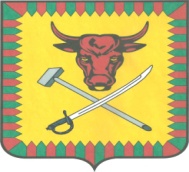 СОВЕТ МУНИЦИПАЛЬНОГО РАЙОНА«ЧИТИНСКИЙ РАЙОН»РЕШЕНИЕ22 февраля 2019  года                                                                                  № 54г. ЧитаО рассмотрение отчета о деятельности Контрольно-счетной палаты муниципального района «Читинский район» за 2018 год.         В соответствии с пунктом 2 статьи 20 Положения о Контрольно-счетной палате  муниципального района «Читинский район», утвержденного Решением Совета муниципального района «Читинский район» № 56 от 11.02.2014г. Совет муниципального района «Читинский район» решил:1. Отчет о деятельности Контрольно-счетной палаты муниципального района «Читинский район» за 2018 год принять к сведению (прилагается)2. Указанный отчет опубликовать в средствах массовой информации и разместить в сети Интернет на официальном сайте Администрации муниципального района «Читинский район».          	3. Настоящее решение вступает в силу с момента его принятия.       Глава муниципального района           «Читинский район»                                                 	                    В.А. Захаров